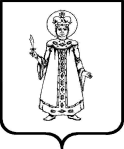 О внесении изменения в постановление Администрации района от 13.10.2009 №1212 «Об утверждении перечня муниципального имущества, предназначенного для передачи во временное владение и (или) в пользование субъектам малого и среднего предпринимательства и организациям, образующим инфраструктуру поддержки субъектов малого и среднего предпринимательства»В соответствии с федеральными законами от 24.07.2007 №209-ФЗ «О развитии малого и среднего предпринимательства в Российской Федерации», от 22.08.2008 №159-ФЗ «Об особенностях отчуждения недвижимого имущества, находящегося в государственной собственности субъектов Российской Федерации или в муниципальной собственности и арендуемого субъектами малого и среднего предпринимательства, и о внесении изменений в отдельные законодательные акты Российской Федерации», Положением о порядке управления и распоряжения муниципальной собственностью Угличского муниципального района, утвержденным решением Думы района от 15.08.2013 №116, Администрация Угличского муниципального района ПОСТАНОВЛЯЕТ:Внести изменение в Перечень муниципального имущества, предназначенного для передачи во временное владение и (или) пользование субъектам малого и среднего предпринимательства и организациям, образующим инфраструктуру поддержки субъектов малого и среднего предпринимательства, утвержденный постановлением Администрации Угличского муниципального района от 13.10.2009 №1212, изложив его в новой редакции согласно приложению к настоящему постановлению.Контроль за исполнением настоящего постановления возложить на  первого заместителя Главы Администрации района Задворнову О.В.Опубликовать настоящее постановление в «Угличской газете» и разместить на официальном сайте Угличского муниципального района.Настоящее постановление вступает в силу после официального опубликования.УтвержденпостановлениемАдминистрации Угличскогомуниципального районаот 13.10.2009 № 1212 (в редакции от 30.09.2019 № 1166)ПЕРЕЧЕНЬмуниципального имущества, предназначенного для передачи во владение и (или) в пользование субъектам малого и среднего предпринимательства и организациям, образующим инфраструктуру поддержки субъектов малого и среднего предпринимательстваГлава районаА.Г. Курицин№ п/пНомер в реестре имуществаТип имущества(недвижимое / движимое)МестонахождениеПлощадь,кв.м12345107-000000055недвижимоег. Углич, ул. Старостина, д.433,83207-000000055недвижимоег. Углич, ул. Старостина, д.433,83307-000000055недвижимоег. Углич, ул. Старостина, д.433,83407-000000055недвижимоег. Углич, ул. Старостина, д.484,9507-000000055недвижимоег. Углич, ул. Старостина, д.448,3605-000000209недвижимоег. Углич, ул. Первомайская, д.3а12,1707-000000311недвижимоег. Углич, пл. Успенская, д.5104,9807-000000016недвижимоег. Углич, ул. Свободы, д.29а8,4905-000000504недвижимоег. Углич, пл. Успенская, д.2650,81007-000000119недвижимоег. Углич, ул. Никонова, д.671,01107-000000329недвижимоег. Углич, ул. Никонова, д.217,61207-000000330недвижимоег. Углич, ул. Никонова, д.231,21307-000000323недвижимоег. Углич, ул. Ярославская, д.918,11407-000000326недвижимоег. Углич, ул. Ярославская, д.918,91507-000000328недвижимоег. Углич, ул. Ярославская, д.917,01607-000000327недвижимоег. Углич, ул. Ярославская, д.922,71707-000000341недвижимоег. Углич, ул. Ярославская, д.915,61807-000000337недвижимоег. Углич, ул. Ярославская, д.922,21907-000000335недвижимоег. Углич, ул. Ярославская, д.916,52007-000000338недвижимоег. Углич, ул. Ярославская, д.96,92105-000000039недвижимоеУгличский р-н, с. Ильинское258,42211-000039965движимое (конструктивный элемент металлической конструкции – рекламный щит)г. Углич, ул. Ярославская, у входа в парк Победы–2311-000039965движимое (конструктивный элемент металлической конструкции – рекламный щит)г. Углич, ул. Ярославская, у входа в парк Победы–2411-000039965движимое (конструктивный элемент металлической конструкции – рекламный щит)г. Углич, ул. Ярославская, у входа в парк Победы–2511-000039965движимое (конструктивный элемент металлической конструкции – рекламный щит)г. Углич, ул. Ярославская, у входа в парк Победы–2611-000039965движимое (конструктивный элемент металлической конструкции – рекламный щит)г. Углич, ул. Ярославская, у входа в парк Победы–2711-000039965движимое (конструктивный элемент металлической конструкции – рекламный щит)г. Углич, ул. Ярославская, у входа в парк Победы–2811-000039965движимое (конструктивный элемент металлической конструкции – рекламный щит)г. Углич, ул. Ярославская, у входа в парк Победы–2911-000045173движимое (рекламная скамейка)г. Углич, пл. Успенская, у музея Городского быта–3011-000045174движимое (рекламная скамейка)г. Углич, ул. Гражданская, у Каменского ручья–3107-000000340недвижимоег. Углич, ул. Ярославская, д.98,23207-000000024недвижимоег. Углич, ул. Ярославская, д.914,13305-000000193недвижимоег. Углич, пл. Успенская, д. 9175,73407-000000060недвижимоег. Углич, ул. Ярославская, д.8173,73507-000000393недвижимоег. Углич, Ярославская, д. 98,63605-000000204недвижимоеУгличский р-н, д. Алексино106,13705-000000516недвижимоеУгличский р-н, д. Ульянкино44,93805-000000313недвижимоеУгличский р-н, д. Каблуково143